  Federación Andaluza de Esgrima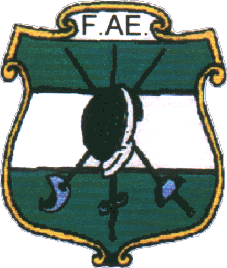 Política tratamiento de datos de carácter personalLa Federación Andaluza de Esgrima le informa que, el responsable del tratamiento de sus datos personales es la FEDERACIÓN ANDALUZA DE ESGRIMA (en adelante “LA FEDERACIÓN”) con domicilio en la Calle Regocijos, número 33, 1º Piso, 04003 Almería, y provista de CIF V – 41271370. La FEDERACIÓN cumple con las exigencias establecidas en la normativa aplicable en materia de Protección de Datos de Carácter personal, cumpliendo íntegramente con lo dispuesto en el Reglamento (UE) 2016/679 del Parlamento Europeo y del Consejo, de 27 de abril de 2016, relativo a la protección de las personas físicas en lo que respecta al tratamiento de datos personales y a la libre circulación de estos datos (en adelante, “RGPD”).En concreto, los datos personales recabados por la FEDERACIÓN serán incluidos en una base de datos creada con la finalidad de: (1) Gestionar y organizar las actividades y competiciones deportivas para los deportistas federados;(2) La gestión administrativa interna por parte de la FEDERACIÓN;(3) Publicitar y promocionar la actividad profesional de la FEDERACIÓN, publicar la lista de los becados, los resultados de las competiciones y rankings, y el envío de la información de interés en los medios ordinarios de comunicación de la FEDERACIÓN: web oficial, Instagram, Facebook, y otras redes sociales oficiales mediante la publicación de elementos gráficos y/o audiovisuales, así como los nombres y apellidos de los interesados.  Asimismo, confirma con la presente firma del documento que autoriza que la FEDERACIÓN, con motivo de la actividad que realiza, pueda publicar imágenes y audio de competiciones en las que usted participa, a través de la página web de la federación, redes sociales u otras plataformas digitales titularidad de la FEDERACIÓN. LA FEDERACIÓN está legitimada, en virtud del consentimiento expreso del interesado, para tratar sus datos para llevar a cabo la prestación de sus servicios, mediante la aceptación de la presente cláusula de protección de datos, para el tratamiento de sus datos de carácter personal, así como de los datos del menor incluidos en el formulario de inscripción.En aras a dar cumplimiento a lo establecido en la normativa en materia de protección de datos, y siguiendo las recomendaciones e Instrucciones emitidas por la Agencia Española de Protección de Datos (AEPD), SE INFORMA que: Los datos de carácter personal solicitados y facilitados por Usted, son incorporados a una base de datos de titularidad privada cuyo responsable y único destinatario es la FEDERACIÓN. Estos datos se conservarán por el tiempo que dure la finalidad para la cual son tratados, y transcurrido este tiempo seguirán archivados o en su defecto serán devueltos íntegramente al padre, madre, tutor o representante legal. No obstante lo anterior, la FEDERACIÓN mantendrá bloqueados aquellos datos que, durante los plazos legalmente establecidos, puedan resultar necesarios para resolver cuestiones relativas al tratamiento de estos.Solo serán solicitados aquellos datos estrictamente necesarios para prestar adecuadamente los servicios solicitados, pudiendo ser necesario recoger datos de contacto de terceros, tales como representantes legales, tutores, o personas a cargo designadas por los mismos. Todos los datos recogidos cuentan con el compromiso de confidencialidad, con las medidas de seguridad establecidas legalmente, y bajo ningún concepto son cedidos o tratados por terceras personas, físicas o jurídicas, sin el previo consentimiento del padre, madre, tutor o representante legal del menor, salvo por imperativo legal. Usted puede, en cualquier momento, ejercer sus derechos de Acceso, Rectificación, Oposición, Limitación, Olvido, Supresión y Portabilidad mediante el envío de un correo electrónico a la dirección esgrimafae@gmail.com que será dirigido al Delegado de Protección de Datos de la FEDERACIÓN, o mediante correo postal dirigido a FEDERACIÓN ANDALUZA DE ESGRIMA, Calle Regocijos, 33, 1º, 04003 Almería.Además, Usted tendrá derecho a presentar una reclamación ante la Agencia Española de Protección de Datos (AEPD), en caso de que considere que el tratamiento de sus datos personales no es adecuado a la normativa, así como en el caso de no ver satisfecho el ejercicio de sus derechos.         Estoy de acuerdo con la política de tratamiento de datos y consiento el uso de mi imagen y datos identificativos            En caso de menores de 14 años el consentimiento debe ir firmado por los padres o tutoresNombre y apellidos del Deportista: ________________________________________________ DNI: ______________ Padre, Tutor o Representante legal (menores de edad): ____________________________________________________________ DNI: _____________ En Almeria a____de________________de 20__Firma _______________________________